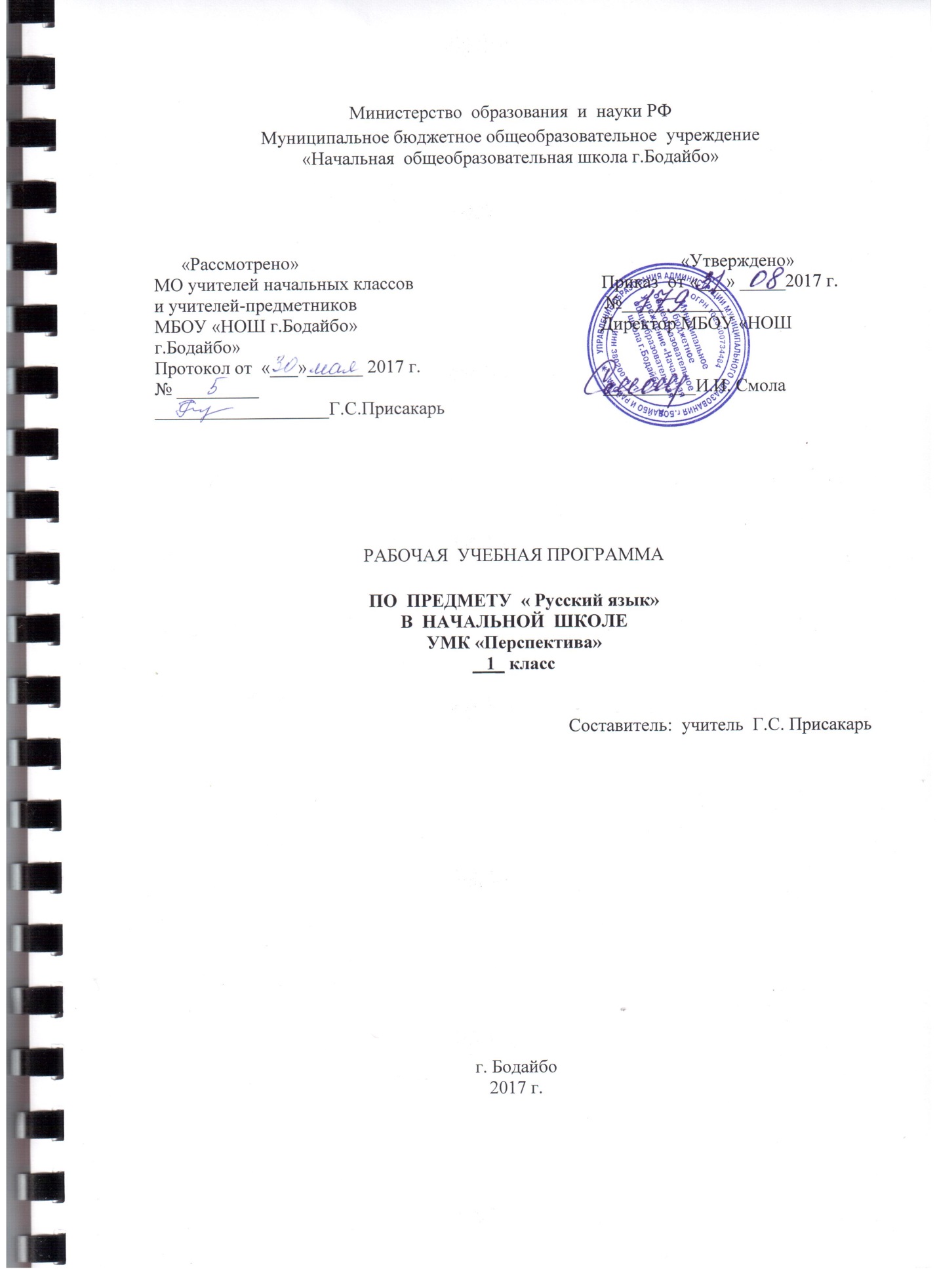                                              СодержаниеПланируемые результаты освоения курса «Русский язык» в 1 классе.Содержание курса «Русский язык».      3.   Календарно-тематическое планирование.  Рабочая программа по  «Русскому языку» составлена на основе-  требований к результатам освоения ООП НОО (ст. 12 ФЗ от 29 декабря 2012 года № 273  ФЗ «Об образовании в Российской Федерации», пункт 19.5 федерального государственного образовательного стандарта начального общего образования, утверждённого приказом Министерства образования и науки Российской Федерации от 6 октября 2009 года №373;- Письма «О рабочих программах учебных предметов» Департамента Государственной политики в сфере общего образования Министерства образования и науки Российской Федерации  от 28 октября 2015 г. № 08-1786;- Примерных программ Министерства образования и науки РФ, созданных на основе федерального компонента государственного образовательного стандарта, //М.: «Просвещение», 2011 год; - Основной образовательной программы начального общего образования МБОУ «НОШ г. Бодайбо»;- Учебного плана МБОУ «НОШ г. Бодайбо» на 2017-2018 учебный год.Рабочая программа ориентирована на использование учебника для 1 класса начальной школы Л.Ф.Климанова, С.Г.Макеева «Русский язык», //М.:«Просвещение» 2011г.Планируемые результаты освоения курса «Русский язык» в 1 классеПрограмма обеспечивает достижение выпускниками начальной школы следующихличностных, метапредметных и предметных результатов.Личностные результаты1. Формирование основ российской гражданской идентичности, чувства гордости за свою Родину, российский народ и историю России, осознание своей этнической и национальной принадлежности. Формирование ценностей многонационального российского общества, становление гуманистических и демократических ценностных ориентаций. 2. Принятие и освоение социальной роли обучающегося, развитие мотивов учебной деятельности и формирование личностного смысла учения.3. Развитие самостоятельности и личной ответственности за свои поступки на основе представлений о нравственных нормах. 4. Развитие этических чувств, доброжелательности и эмоционально-нравственной отзывчивости, понимания и сопереживания чувствам других людей. Понимание значимости позитивного стиля общения, основанного на миролюбии, терпении, сдержанности и доброжелательности.5. Формирование эстетических потребностей, ценностей и чувств. 6. Развитие навыков сотрудничества со взрослыми и сверстниками в разных социальных ситуациях, умения не создавать конфликтов и находить выходы из спорных ситуаций.Метапредметные результаты1. Умение планировать, контролировать и оценивать учебные действия в соответствии с поставленной задачей и условиями её реализации, определять наиболее эффективные способы достижения результата.2. Способность принимать и сохранять цели и задачи учебной деятельности, находить средства её осуществления. 3. Умение включаться в обсуждение проблем творческого и поискового характера, усваивать способы их решения.4. Умение понимать причины успеха/неуспеха учебной деятельности и способность конструктивно действовать даже в ситуациях неуспеха. 5. Освоение начальных форм самонаблюдения в процессе познавательной деятельности. 6. Умение создавать и использовать знаково-символические модели для решения учебных и практических задач.7. Использование различных способов поиска (в справочных источниках и открытом учебном информационном пространстве Интернете), сбора, обработки, анализа, организации, передачи и интерпретации информации в соответствии с коммуникативными и познавательными задачами. 8. Овладение навыками смыслового чтения текстов различных стилей и жанров в соответствии с целями и задачами. Осознанное выстраивание речевого высказывания в соответствии с задачами коммуникации, составление текстов в устной и письменной форме. 9. Овладение следующими логическими действиями:сравнение;анализ;синтез;классификация и обобщение по родовидовым признакам;установление аналогий и причинно-следственных связей;построение рассуждений;отнесение к известным понятиям. 10. Готовность слушать собеседника и вести диалог, признавать возможность существования различных точек зрения и права каждого иметь свою. Умение излагать своё мнение и аргументировать свою точку зрения иоценку событий. Умение активно использовать диалог и монолог как речевые средства для решения коммуникативных и познавательных задач.11. Определение общей цели совместной деятельности и путей её достижения; умение договариваться о распределении функций и ролей, осуществлять взаимный контроль, адекватно оценивать собственное поведение. 12. Готовность конструктивно разрешать конфликты с учётом интересов сторон и сотрудничества.13. Овладение базовыми межпредметными понятиями, отражающими существенные связи и отношения между объектами или процессами.Предметные результаты1. Формирование первоначальных представлений о единстве и многообразии языкового и культурного пространства России, о языке как основе национального самосознания.2. Понимание обучающимися того, что язык представляет собой явление национальной культуры и основное средство человеческого общения и взаимопонимания, осознание значения русского языка как государственного языка Российской Федерации, языка межнационального общения.3. Первоначальное усвоение главных понятий курса русского языка (фонетических, лексических, грамматических), представляющих основные единицы языка и отражающих существенные связи, отношение и функции.4. Понимание слова как двусторонней единицы языка, как взаимосвязи значения и звучания слова. Практическое усвоение заместительной (знаковой) функции языка.5. Овладение первоначальными представлениями о нормах русского и родного литературного языка (орфоэпических, лексических, грамматических) и правилах речевого этикета. Умение ориентироваться в целях, задачах, средствах и условиях общения, выбирать адекватные языковые средства для успешного решения коммуникативных задач.6. Формирование позитивного отношения к правильной устной и письменной речи как показателям общей культуры и гражданской позиции человека. 7. Овладение учебными действиями с языковыми единицами и умение использовать приобретённые знания для решения познавательных, практических и коммуникативных задач.ПРЕДМЕТНЫЕ   РЕЗУЛЬТАТЫ
ОСВОЕНИЯ ПРОГРАММЫРазвитие речи. Речевое общение:
Обучающийся научится:первичному умению оценивать правильность (уместность) выбора языковых и неязыковых средств устного общения не уроке, 
в школе, в быту, со знакомыми и незнакомыми, с людьми разного возраста; соблюдать в повседневной жизни нормы речевого этикета; слушать вопрос, понимать его, отвечать на поставленный вопрос; пересказывать сюжет известной сказки по данному рисунку; составлять текст  из набора предложений; выбирать заголовок текста из ряда данных и самостоятельно озаглавливать текст. Обучающийся  получит возможность научиться:различать устную и письменную речь; различать диалогическую речь; отличать текст от набора не связанных друг с другом предложений; анализировать текст с нарушенным порядком предложений и восстанавливать  их последовательность в тексте; определять тему и главную мысль текста; соотносить заголовок и содержание текста;  составлять текст по рисунку и опорным словам  ( после  анализа содержания рисунка);   составлять текст по его началу и по его концу, по вопросам; составлять небольшие монологические высказывания по результатам наблюдений  за фактами и явлениями языка. Главный помощник в общении – родной язык
Лексика
Обучающийся научится:различать слово и предложение, слово и слог; различать слово как двустороннюю единицу языка; иметь представление о значении слова и его звукобуквенной форме на основе наглядно-образных моделей; различать слова, обозначающие одушевленные и неодушевленные предметы и отвечающие на вопросы  кто? что?; определять имена собственные и правильно их записывать; определять количество слов в предложении, вычленять слова из предложения;  выделять слова с общим значением (члены семьи, одежда, транспорт и др.); Обучающийся  получит возможность:осознавать слово как единство звучания и значения; получить первоначальное представление о знаковой функции слова как заместителя, «представителя» реальных предметов, их свойств и действий; получить первоначальное представление о словах со сходным и противоположным значением, с прямым и переносным значением слова и многозначных словах. составлять тематические группы слов по определенным темам.               Фонетика,  графика, орфография
Обучающийся научится:различать звуки речи; понимать различие между звуками и буквами; устанавливать последовательность звуков в слове и их число; различать  гласные  и согласные  звуки,  определять их в слове и правильно произносить; определять качественную характеристику гласного звука в слове: ударный или безударный; различать гласный звук [и] и согласный звук [й]; различать  согласные звуки: мягкие и твёрдые, глухие и звонкие, определять их в слове и правильно произносить;  различать непарные твёрдые согласные [ ж] [ш ], [ ц]  непарные мягкие согласные [ч’ ], [щ’], находить их в слове, правильно произносить различать слово и слог; определять количество слогов в слове, делить слова на слоги, обозначать ударение в слове; правильно называть буквы в алфавитном порядке; различать звуки речи и буквы, которыми обозначаются звуки на письме; переносить слова по слогам на письме; раздельно  писать слова в предложении, верно писать буквосочетания  жи — ши, ча — ща, чу — щу в словах; употреблять прописную букву в начале предложения, в именах собственных; верно писать непроверяемые гласные и согласные в корне слова (перечень слов в учебнике);  без ошибок списывать текст с доски и учебника;  писать под диктовку  слова, предложения, тексты, включающие 12—15 слов; самостоятельно составлять и записывать текст из 2—3 предложений на определенную тему.Обучающийся  получит возможность:наблюдать над образованием звуков речи; находить случаи расхождения звукового и буквенного состава слов при орфоэпическом проговаривании слов учителем; произносить звуки и сочетания звуков в соответствии с нормами литературного языка ( круг слов определён словарём произношения в учебнике);  различать два способа обозначения мягкости согласных: с помощью гласных е, ё, и, ю, я  и мягкого знака;  находить безударные гласные в словах, подбирать проверочные слова; писать мягкий и твердый знаки в словах на основе анализа их звучания; пользоваться орфографическим словарём в учебнике как средствомсамоконтроля. Морфология
Обучающийся  получит возможность:распределять слова по группам по  их основному значению и вопросам; находить в тексте слова -названия предметов, названия признаков предметов и названия действий.   Синтаксис и пунктуация
Обучающийся научится:различать текст и предложение, предложение  и  слова,  не составляющие предложения; выделять предложения из  речи; соблюдать в устной речи интонацию конца предложений; соотносить схемы предложений и предложения, соответствующие этим схемам; составлять предложения из слов; составлять предложения по схеме, по рисунку; писать предложения под диктовку, а также составлять их схемы; верно оформлять предложения на письме: употреблять большую букву в начале и точку в конце предложения Обучающийся  получит возможность научиться:Определять существенные признаки предложения: о смысловую и интонационную законченность; Устанавливать смысловую связь слов в предложении по вопросам; Осмысливать роль предложения в речевом общении, его интонационное и пунктуационное оформление в речи. ЛИЧНОСТНЫЕ  РЕЗУЛЬТАТЫ
Обучающийся  получит возможность:осмыслить позицию школьника на уровне положительного отношения к школе; осмыслить значение общения для передачи и получения информации; формировать уважительное отношение к русскому языку как родному языку русского народа  и как к государственному языку; формировать интерес к языковой и речевой деятельности, осваивать правила общения; получать представление о многообразии  окружающего мира и  духовных традициях русского народа; получать представлениео этических чувствах (доброжелательности,  сочувствия, сопереживания, миролюбия, терпения и т.д.); получать первоначальные навыки сотрудничества со взрослыми и сверстниками; формировать потребность  к творческой  деятельности. МЕТАПРЕДМЕТНЫЕ РЕЗУЛЬТАТЫОбучающийся получит возможность для формирования УУД:принимать и сохранять цель  и учебную задачу, соответствующую этапу обучения (определённому этапу урока) с помощью учителя; высказывать своё предположение относительно способов решения учебной задачи; проговаривать вслух последовательность производимых действий, составляющих основу  осваиваемой деятельности (опираясь на
предложенный алгоритм (узелки на память); оценивать совместно с учителем или одноклассниками результат своих действий,  вносить соответствующие коррективы; целенаправленно слушать учителя и одноклассников, участвовать в обсуждении и  решении познавательных задач; ориентироваться в учебнике  и использовать условные обозначения при освоении материала урока; осуществлять под руководством учителя  поиск нужной информации;  понимать знаки, символы, модели, схемы, приведённые в учебнике и учебных пособиях (в том числе в электронном приложении к учебнику); работать с информацией, представленной в разных формах (текст, рисунок, таблица,  схема) под руководством учителя; понимать текст, опираясь на содержащую в нём информацию, находить в нём необходимые факты, сведения и другую информацию; преобразовывать информацию, полученную из рисунка ( таблицы, модели) в  словесную форму под руководством учителя; понимать заданный вопрос, в соответствии с ним строить ответ в устной форме; составлять устно монологическое высказывание по предложенной теме, обсуждать ее участвуя в диалоге, соблюдая правила бесконфликтного общения;  осуществлять   сравнение, сопоставление, классификацию изученных фактов языка по заданному признаку (под руководством учителя);  делать выводы в результате совместной работы класса и учителя; использовать собственный опыт в решении познавательных задач. слушать собеседника и понимать речь других; оформлять свои мысли в устной и письменной форме (на уровне предложения или небольшого текста) принимать участие в диалоге;  задавать вопросы, отвечать на вопросы других; принимать участие в работе парами и группами; договариваться о распределении функций и ролей в совместной деятельности; признавать существование различных точек зрения; высказывать собственное мнение; оценивать собственное поведение и поведение окружающих, использовать в общении правила вежливости.                                       Содержание курса «Русский язык»             В системе предметов начальной общеобразовательной школы предмет «Русский язык» реализует две основные цели: 1) познавательную (ознакомление с основными положениями науки о языке и формирование на этой основе знаково-символического восприятия и логического мышления учащихся); 2) социокультурную (формирование коммуникативной компетенции учащихся: развитие устной и письменной речи, монологической и диалогической речи, а также навыков грамотного, безошибочного письма как показателя общей культуры человека). Современное обучение русскому языку не ограничивается знакомством учащихся с системой языка и его правилами, формированием элементарных речевых умений и навыков. Данный предмет играет важную роль в становлении основ гражданской идентичности и мировоззрения, формировании основ умения учиться и способности к организации своей деятельности, духовно-нравственном развитии и воспитании младших школьников. Особенностью предмета является его тесная взаимосвязь с литературным чтением, обеспечивающая реализацию основных задач содержания предметной области «Филология»: формирование первоначальных представлений о единстве и многообразии языкового и культурного пространства России, о языке как основе национального самосознания;развитие диалогической и монологической устной и письменной речи; развитие коммуникативных умений;развитие нравственных и эстетических чувств; развитие способностей к творческой деятельности.Отличительной особенностью курса русского языка является коммуникативно-познавательная основа, общая с курсом литературного чтения. Содержание этих двух курсов имеет ярко выраженную коммуникативно-речевую и познавательную направленность, охватывающую три аспекта изучения родного языка: систему языка, речевую деятельность и литературный текст, что обеспечивает реализацию в обучении системно-деятельностного подхода.Программа курса обеспечивает целостное изучение родного языка в начальной школе за счёт реализации трех принципов:коммуникативного;познавательного;принципа личностной направленности обучения и творческой активности учащихся.Коммуникативный принцип предусматривает:осмысление и реализацию основной функции языка — быть средством общения;развитие умения ориентироваться в ситуациях общения (понимать цель и результат общения собеседников, контролировать и корректировать свою речь в зависимости от ситуации общения); знакомство с различными системами общения (устными и письменными, речевыми и неречевыми);формирование представления о тексте как результате (продукте) речевой деятельности;развитие у учащихся желания (потребности) создавать собственные тексты различной стилевой направленности: деловой (записки, письма, объявления и др.), художественной (рассказ, стихотворение, сказка), научно-познавательной;организацию учебного (делового) общения (общение как диалог учителя с детьми и друг с другом) с использованием формул речевого этикета и духовно-нравственного стиля общения, основанного на уважении, взаимопонимании и потребности в совместной деятельности.Познавательный принцип предполагает:усвоение языка как важнейшего инструмента познавательной деятельности человека и как средства познания мира через слово;развитие мышления младших школьников с опорой на «два крыла познания»: образное и абстрактно-логическое мышление, развитие интуиции и воображения;поэтапное усвоение важнейших понятий курса от наглядно-практического и наглядно-образного уровня до усвоения понятий в абстрактно-логической, понятийной форме; осмысление понятия «культура», обеспечивающее целостность содержания обучения русскому языку, помогающее выявить пути образования изучаемого понятия (от его культурно-исторических истоков, где соединяется предмет деятельности с его функцией, до конечного результата деятельности, т. е. до образования того или иного понятия);освоение процессов анализа и синтеза в структуре мыслительных действий (сравнения, классификации, систематизации и обобщения) и в общем процессе познания;осмысление языка как знаковой системы особого рода и его заместительной функции;рассмотрение слова как сложного языкового знака, как двусторонней единицы языка и речи;формирование смыслового, а не озвучивающего чтения, объектом внимания учащихся становится как звуковая сторона слова, так и его смысл, значение; поэтапное усвоение языка от раскрытия его лексико-семантической стороны (значения слов) до усвоения звуко-буквенной и формально-грамматической (абстрактной) его формы.Принцип личностной направленности обучения и творческой активности обеспечивает:пробуждение у ребёнка желания учиться и получать знания; формирование представлений о книге, родном языке и классической литературе как культурно-исторической ценности;развитие интереса к изучению языка и творческой активности за счёт логики его усвоения, построенной «от ребёнка», а не «от науки о языке» (последняя предоставляет учащимся лишь конечные результаты познавательной деятельности, зафиксированные в форме готовых абстрактных понятий, годных для запоминания, поскольку не раскрывается путь их образования); знакомство и освоение базовых ценностей, основанных на традициях отечественной культуры и обеспечивающих учащимся духовно-нравственную основу поведения и общения со сверстниками и взрослыми;творческую самореализацию личности в процессе изучения русского языка и работы с художественным произведением через создание собственных текстов.Изучение русского языка на основе этих принципов создаёт реальные условия для реализации деятельностного подхода, благодаря которому предметное содержание разворачивается «от ребёнка», становится доступным и интересным для учащихся.Начальным этапом изучения русского языка является обучение грамоте. Основное внимание в этот период отводится  изучению письменной речи и развитию фонематического слуха детей. Параллельно с освоением письменных форм речевого общения (умениями читать и писать) идёт совершенствование устных форм общения (умений слушать и говорить). Поэтому ключевым понятием в содержании обучения грамоте является «общение», которое не рассматривается статично, а разворачивается в форме деятельности, протекающей в культурно-историческом плане – от истоков возникновения процесса общения у людей (в письменной его форме) до развития письма на современном уровне.После обучения грамоте начинается раздельное изучение русского языка и литературного чтения.Изучение систематического курса русского языка обеспечивает:сознательное овладение (на доступном детям уровне) родным языком как средством общения и познания для свободного пользования им в различных ситуациях общения;развитие коммуникативно-речевых умений (писать и говорить, слушать и читать), функциональной грамотности и интеллектуальных способностей учащихся; формирование бережного отношения к языку, его богатству, глубине и выразительности; развитие интереса к родному языку, его изучению;формирование стиля речевого общения учащихся, основанного на уважении к собеседнику и его мнению;приобщение учащихся к духовно-нравственным ценностям русского языка и отечественной культуры.Коммуникативно-познавательная направленность курса и реализуемый в нём системно-деятельностный подход нацеливают младших школьников на совместное изучениесистемы языка (фонетических, лексических, грамматических единиц) и осмысление способов функционирования этих языковых единиц в устной и письменной речи, в различных ситуациях общения и различных текстах. Содержание курса раскрывает в доступной детям форме суть и специфику языка как средства общения и познания, как знаковой системы особого рода. Содержание курса охватывает довольно широкий круг сведений, относящихся к разным сторонам языка. Учащиеся знакомятся с фонетическим составом слова, с делением слова на слоги и значащие части, с основными частями речи и важнейшими их формами, с различными видами предложений, с членами предложений, усваивают правила правописания. Программа предполагает знакомство учащихся с лексическим значением слова (без термина), с многозначностью слов и синонимией.  Обучение русскому языку на основе данной Программы имеет личностно-ориентированный характер, так как оно построено с учётом уровня развития интересов ребёнка и его познавательных возможностей. Поэтому языковые понятия не даются в готовом виде (или на объяснительно-иллюстративной основе), а разворачиваются как процесс их получения, а в дальнейшем — как деятельность по их усвоению. Познавательная направленность Программы обеспечивает усвоение языка как важнейшего инструмента познавательной деятельности человека, как средства познания окружающего мира и развития речевого мышления.Большое значение в Программе придаётся изучению языка как знаковой системы, так как она позволяет обратить внимание на взаимодействие смысловой (содержательной) и формальной сторон речи, что принципиально меняет систему изучения языка. Обращение к семантической стороне языка создаёт условия для гармоничного развития образного и логического мышления. При этом повышается речевая активность и функциональная грамотность детей, возникает интерес и появляется бережное отношение к родному языку, его богатству и выразительности, развивается речевое мышление учащихся.Программа предусматривает не только знакомство детей со знаково-символической деятельностью, но и освоение основ мыслительного процесса — анализа и синтеза, присутствующих в важнейших мыслительных операциях (сравнение, классификация, систематизация и обобщение).В число основных содержательных линий Программы входят:• основы лингвистических знаний: фонетика и орфоэпия, графика, состав слова (морфемика), грамматика (морфология и синтаксис); • орфография и пунктуация; • развитие речи. Содержание Программы и подходы к изучению русского языка имеют ряд особенностей. Так, изучению состава слова предшествуют упражнения на словообразование. Другой особенностью данной Программы является подход к изучению частей речи, меняющий отношение учащихся к слову. Если при изучении лексики учащиеся имеют дело с единичным словом и его значением, то при освоении грамматики они работают с целой группой (классом) слов, имеющих общие признаки. Здесь важна не столько функция наименования, сколько функция обобщения, освоение которой необходимо для развития абстрактно-логического мышления (способ образования понятий).Для того чтобы изучение грамматики стало важнейшим элементом развития речи и мышления учащихся, а не тренировкой их памяти, в содержание включено формирование умений классифицировать (группировать) слова по разным основаниям (смысловым и формально-грамматическим). Эти учебные умения помогают учащимся различать особенности работы со словом с его конкретным значением в лексике и с абстрактным (обобщённым) значением слов в грамматике.Такой подход подводит учащихся к самостоятельному выводу о наличии у целого класса слов общих признаков (грамматического значения, т.е. значения предметности, форм рода, числа и падежа у существительных и т.д.).  В данном курсе изучение частей речи строится поэтапно: от лексики к грамматике через различные уровни классификации и обобщения слов. Осознание различий между грамматическим (обобщённым) и лексическим (единичным) значением слова позволяет уйти от формального изучения грамматики.В курсе изменён подход к изучению предложений. Предложение рассматривается как основная коммуникативная единица языка. Сначала формируется представление о предложении в целом (смысловая и интонационная завершённость, связи слов в предложении). Затем дети учатся классифицировать предложения по интонации (восклицательные — невосклицательные), по цели высказывания (повествовательные, вопросительные, побудительные). После того как они накопят опыт наблюдений за предложением в различных речевых ситуациях, вводятся определения понятий.Программа ориентирует на создание условий для развития регулятивных учебных действий, которые вносят порядок и планомерность в любую деятельность и составляют основу учебной деятельности. Формируются умения ставить цель, определять последовательность действий, контролировать, корректировать и оценивать их.  Программой предусматривается отработка навыков чистописания — своеобразная графическая «гимнастика», где используются образцы письма, отрабатывается написание обобщённых элементов букв, их соединений в словах, ритмическое и темповое написание слов и предложений, даётся установка на каллиграфическое написание букв, их соединений, осуществляется самоконтроль и взаимопроверка. Отдельный, весьма важный элемент Программы — знакомство со словарём. Предполагается знакомство младших школьников с разными словарями:орфографическим, толковым, энциклопедическим, словарём синонимов и антонимов.Раздел «Развитие речи» предусматривает не только обогащение словаря, совершенствование грамматического строя речи (в устной и письменной форме), освоение различных видов работы с текстом, но и формирование представлений о речи в целом, о речевом общении, о средствах общения (вербальных и невербальных).Изучение систематического курса русского языка начинается с обобщения первоначальных сведений о речевом общении и языке как средстве коммуникации, полученных в период обучения грамоте. Программа ориентирует на выработку умений точно и ясно выражать свои мысли в речи, решать в процессе общения ту или иную речевую задачу (одобрить, объяснить, выразить удивление, подтвердить мысль собеседника и т.д.), держать в поле внимания содержание речи и форму её выражения.Помимо общих представлений о тексте, ученики получают первые сведения о различных типах текстов (повествование, описание, рассуждение), начинают осмысливать роль слова в художественном тексте, работают с заглавием и составляют план (с помощью учителя), наблюдают за стилистическими особенностями художественных и научно-познавательных текстов.Рассмотрение языка как средства общения в конкретных коммуникативно-речевых ситуациях и текстах (научных, деловых, художественных) помогает детям представить язык целостно, что повышает мотивацию в обучении родному языку.На изучение русского языка в начальной школе выделяется всего 675 ч. В 1 классе — 165 ч (5 ч в неделю, 33 учебные недели), из них 115 ч (23 учебные недели) отводится на обучение письму в период обучения грамоте и 50ч(10 учебных недель) — на уроки русского языка.Виды речевой деятельностиСлушание. Осознание цели, ситуации и результата устного общения с помощью наглядно-образных моделей. Адекватное восприятие звучащей речи. Восприятие на слух информации, содержащейся в предлагаемом тексте, определение основной мысли текста, передача его содержания по вопросам. Развитие умения слушать речь собеседника (анализировать её, поддерживать диалог репликами, задавать вопросы). Наблюдение за ролью слова, жестов, мимики, интонации в устном общении людей.Говорение. Выбор языковых средств в соответствии с целями и условиями общения для эффективного решения коммуникативной задачи. Умение отчетливо произносить слова, чётко артикулируя их. Практическое овладение диалогической формой речи. Овладение умениями начать, поддержать и закончить разговор, привлечь внимание и т. п. Практическое овладение устными монологическими высказываниями в соответствии с учебной задачей (описание, повествование, рассуждение). Усвоение норм речевого этикета в ситуациях учебного и бытового общения (приветствие, прощание, извинение, благодарность, обращение с просьбой). Соблюдение орфоэпических норм и правильной интонации. Чтение. Понимание учебного текста. Выборочное чтение с целью нахождения необходимого материала. Нахождение информации, заданной в тексте в явном виде. Формулирование простых выводов на основе информации, содержащейся в тексте. Интерпретация и обобщение содержащейся в тексте информации. Анализ и оценка содержания, языковых особенностей и структуры текста. Письмо. Письмо букв, буквосочетаний, слогов, слов, предложений в системе обучения грамоте. Овладение разборчивым, аккуратным письмом с учётом гигиенических требований к этому виду учебной работы. Списывание, письмо под диктовку в соответствии с изученными правилами. Письменное изложение содержания прослушанного и прочитанного текстов (подробное, выборочное). Создание небольших собственных текстов (сочинений) по интересной детям тематике (на основе впечатлений, литературных произведений, сюжетных рисунков, серий рисунков, просмотренного фрагмента видеозаписи и т. п.). Обучение грамотеФонетика. Звуки речи, их характеристика. Осознание единства звукового состава слова и его значения. Выделение отдельных звуков в слове. Установление числа и последовательности звуков в слове, фиксирование их в звуковых и образно-символических схемах. Сопоставление слов, различающихся одним или несколькими звуками. Различение гласных и согласных звуков. Понимание фонемных противопоставлений: твёрдых и мягких фонем, знаково-символическое их обозначение. Различение согласных твёрдых и мягких, звонких и глухих. Слог как минимальная произносительная единица. Деление слов на слоги, открытый и закрытый слоги. Ударение. Определение места ударения в слове, различение ударных и безударных слогов, ударных и безударных гласных. Графика. Различение звука и буквы: буква как знак звука. Овладение позиционным способом обозначения звуков буквами. Буквы ъ, ь, не обозначающие звуков. Гласные буквы е, ё, ю, я;их двойная роль (в зависимости от места в слове). Обозначение на письме мягкости согласных звуков с помощью букв и, е, ё, ю, я. Мягкий знак как показатель мягкости согласных звуков. Употребление ъ и ь как разделительных знаков.Знакомство с русским алфавитом как последовательностью букв. Значение алфавита. Сравнение алфавитного письма (обозначение звуков буквами) и письма с помощью рисунков, символов (пиктография). Понимание ценности современного письма.Чтение. Формирование навыка слогового чтения (ориентация на букву, обозначающую гласный звук) как вида речевой деятельности. Плавное слоговое чтение и чтение целыми словами со скоростью, соответствующей индивидуальному темпу ребёнка. Осознанное чтение слов, словосочетаний, предложений и коротких текстов. Чтение с интонациями и паузами в соответствии со знаками препинания. Развитие осознанности и выразительности чтения на материале небольших текстов и стихотворений. Воспроизведение прочитанного текста по вопросам учителя и самостоятельно. Знакомство с орфоэпическим чтением (при переходе к чтению целыми словами). Орфографическое чтение (проговаривание) как средство самоконтроля при письме под диктовку и при списывании. Письмо. Усвоение гигиенических требований при письме. Развитие мелкой моторики пальцев и свободы движения руки. Развитие умения ориентироваться на пространстве листа в тетради и на пространстве классной доски. Овладение начертанием письменных заглавных и строчных букв. Письмо букв, буквосочетаний, слогов, слов, предложений с соблюдением гигиенических норм. Овладение разборчивым, аккуратным почерком. Письмо под диктовку слов и предложений, написание которых не расходится с их произношением. Освоение приёмов и последовательности правильного списывания текста. Понимание функции небуквенных графических средств: пробела между словами, знака переноса. Слово и предложение. Восприятие слова как объекта изучения, материала для анализа. Наблюдение над значением слова. Практическое различение значения и звучания слова. Роль слова как посредника в общении, его номинативная функция. Правильное употребление в речи слов, называющих отдельные предметы (роза, ландыш, осока), и слов с обобщающим значением (цветы, растения).Различение слова и предложения. Работа с предложением: выделение слов, изменение их порядка. Орфография и пунктуация. Знакомство с правилами правописания и их применение: раздельное написание слов; обозначение гласных после шипящих (ча—ща, чу—щу, жи—ши); употребление ь для обозначения на письме мягкости согласных;употребление ъ и ь как разделительных знаков;прописная (заглавная) буква в начале предложения, в именах собственных; перенос слов по слогам без стечения согласных; знаки препинания в конце предложения. Развитие речи. Первоначальное представление о тексте как речевом произведении. Выделение в тексте предложений. Объединение предложений в текст. Понимание прочитанного текста при самостоятельном чтении вслух и при его прослушивании.Первоначальное представление о речи с помощью наглядно-образных моделей. Деление речи на смысловые части (предложения) с помощью рисунков и схем. Составление из предложений связного текста, его запись.Составление небольших рассказов повествовательного характера по серии сюжетных картинок, по материалам собственных игр, занятий, наблюдений. Культура речевого общения. Освоение позитивной модели речевого общения, основанной на доброжелательности, миролюбии и уважении к собеседнику.Систематический курс русского языкаФонетика и орфоэпия. Различение гласных и согласных звуков. Нахождение в слове ударных и безударных гласных звуков. Различение мягких и твёрдых согласных звуков, определение парных и непарных по твёрдости-мягкости согласных звуков. Различение звонких и глухих звуков, определение парных и непарных по звонкости-глухости согласных звуков. Определение качественной характеристики звука: гласный — согласный; гласный ударный — безударный; согласный твёрдый — мягкий, парный — непарный; согласный звонкий — глухой, парный — непарный. Деление слов на слоги. Ударение, произношение звуков и сочетаний звуков в соответствии с нормами современного русского литературного языка. Фонетический разбор слова. Графика. Различение звуков и букв. Обозначение на письме твёрдости-мягкости согласных звуков. Использование на письме разделительных ъ и ь. Установление соотношения звукового и буквенного состава слова в словах типа стол, конь; в словах с йотированными гласными е, ё, ю, я; в словах с непроизносимыми согласными.Использование небуквенных графических средств: пробела между словами, знака переноса, абзаца.Знание алфавита: правильное называние букв, их последовательность. Использование алфавита при работе со словарями, справочниками, каталогами.Лексика.Практическое представление о слове как единице языка. Понимание слова, единства звучания и значения. Различение внешней (звуко-буквенной) стороны и внутренней (значения слова) с помощью наглядно-образных моделей. Первоначальное представление о слове как знаке, как заместителе реальных предметов (их действий и свойств).Определение значения слов по тексту, выявление слов, значение которых требует уточнения. Определение значения слова по тексту или уточнение значения с помощью толкового словаря. Номинативная функция слова (называть предметы окружающего мира). Слова — имена собственные (наименование единичных предметов), имена нарицательные (общее наименование ряда подобных предметов).Дифференциация слов по вопросам «кто?», «что?» для обозначения одушевлённых и неодушевлённых предметов. Различение слов с конкретным и общим значением (шуба — одежда). Знакомство со словарями.Наблюдения за использованием в речи антонимов и синонимов. Первоначальные представления об однозначных и многозначных словах, о прямом и переносном значении слова.Состав слова (морфемика). Овладение понятием «родственные (однокоренные) слова». Различение однокоренных слов и различных форм одного и того же слова. Различение однокоренных слов и синонимов, однокоренных слов и слов с омонимичными корнями. Выделение в словах с однозначно выделяемыми морфемами окончания, корня, приставки, суффикса. Роль окончаний в словах (для связи слов в предложении). Различение изменяемых и неизменяемых слов. Представление о значении суффиксов и приставок. Образование однокоренных слов с помощью суффиксов и приставок. Разбор слова по составу. Морфология. Общее представление о частях речи.Классификация слов по частям речи. Знание средств их выделения (вопросы и общее значение). Деление частей речи на самостоятельные и служебные.Имя существительное. Значение и употребление в речи. Умение опознавать имена собственные. Различение имён существительных, отвечающих на вопросы «кто?» и «что?». Различение имён существительных мужского, женского и среднего рода. Изменение существительных по числам. Изменение существительных по падежам. Определение падежа, в котором употреблено имя существительное. Различение падежных и смысловых (синтаксических) вопросов. Определение принадлежности имён существительных к 1, 2 и 3-му склонению. Морфологический разбор имён существительных.  Имя прилагательное. Значение и употребление в речи. Основные признаки. Дифференциация и группировка слов по вопросам. Изменение прилагательных по родам, числам и падежам, кроме прилагательных  на -ий, -ья, -ов, -ин. Морфологический разбор имён прилагательных. Имя числительное. Общее представление об имени числительном как части речи. Употребление числительных в речи. Местоимение. Общее представление о местоимении. Личные местоимения. Значение и употребление в речи. Личные местоимения 1, 2 и 3-го лица единственного и множественного числа. Склонение личных местоимений. Роль местоимения в речи.Глагол. Значение и употребление в речи. Основные признаки. Классификация глаголов по вопросам. Неопределённая форма глагола. Различение глаголов, отвечающих на вопросы «что сделать?» и «что делать?». Изменение глаголов по временам. Изменение глаголов по лицам и числам в настоящем и будущем времени (спряжение). Способы определения I и II спряжения глаголов (практическое овладение). Изменение глаголов прошедшего времени по родам и числам. Морфологический разбор глаголов. Наречие. Неизменяемость наречий. Значение и употребление в речи. Предлог. Знакомство с наиболее употребительными предлогами. Функция предлогов: образование падежных форм имён существительных и местоимений. Отличие предлогов от приставок. Союзы (и, а, но), их роль в речи. Частица не, её значение. Синтаксис. Различение предложения, словосочетания, слова (осознание их сходства и различия). Выделение признаков предложения. Различение предложений по цели высказывания: повествовательные, вопросительные и побудительные; по эмоциональной окраске (интонации): восклицательные и невосклицательные. Нахождение главных членов предложения: подлежащего и сказуемого. Различение главных и второстепенных членов предложения. Установление связи (при помощи смысловых вопросов) между словами в словосочетании и предложении. Нахождение и самостоятельное составление предложений с однородными членами без союзов и с союзами и, а, но. Использование интонации перечисления в предложениях с однородными членами. Различение простых и сложных предложений. Роль предложения в речевом общении, его коммуникативная функция.Орфография и пунктуация. Практическое усвоение понятия «орфограмма». Формирование орфографической зоркости, использование разных способов написания в зависимости от места орфограммы в слове. Использование орфографического словаря. Применение правил правописания: сочетания жи—ши, ча—ща, чу—щу;сочетания чк—чн, чт, щн;перенос слов;заглавная буква в начале предложения, в именах собственных;проверяемые безударные гласные в корне слова;парные звонкие и глухие согласные в корне слова;непроизносимые согласные;непроверяемые гласные и согласные в корне слова (на ограниченном перечне слов);гласные и согласные в неизменяемых на письме приставках;разделительные ъ и ь;мягкий знак после шипящих на конце имён существительных (ночь, рожь, мышь);безударные падежные окончания имён существительных (кроме существительных на -мя, -ий, -ья, -ье, -ия, -ов, -ин);безударные окончания имён прилагательных;раздельное написание предлогов с личными местоимениями;не с глаголами;мягкий знак после шипящих на конце глаголов 2-го лица единственного числа (пишешь, учишь);мягкий знак в глаголах на -ться;безударные личные окончания глаголов;раздельное написание предлогов с другими словами;знаки препинания в конце предложения: точка, вопросительный и восклицательный знаки;знаки препинания (запятая) в предложениях с однородными членами.Развитие речи. Осознание ситуации общения: с какой целью, с кем и где происходит общение. Практическое овладение диалогической формой речи. Выражение собственного мнения, его аргументация. Овладение основными умениями ведения разговора (начать, поддержать, закончить разговор, привлечь внимание и т. п.). Овладение нормами речевого этикета в ситуациях учебного и бытового общения (приветствие, прощание, извинение, благодарность, обращение с просьбой), в том числе при общении с помощью средств ИКТ. Особенности речевого этикета в условиях общения с людьми, плохо владеющими русским языком.Практическое овладение устными монологическими высказываниями на определённую тему с использованием разных типов речи (описание, повествование, рассуждение). Текст. Признаки текста. Смысловое единство предложений в тексте. Заглавие текста. Последовательность предложений в тексте. Последовательность частей текста (абзацев). Комплексная работа над структурой текста: озаглавливание, корректирование порядка предложений и частей текста (абзацев). План текста. Составление планов к предлагаемым текстам. Создание собственных текстов по предложенным планам. Типы текстов: описание, повествование, рассуждение, их особенности. Знакомство с жанрами письма и поздравления. Создание собственных текстов и корректирование заданных текстов с учётом точности, правильности, богатства и выразительности письменной речи; использование в текстах синонимов и антонимов. Знакомство с основными видами изложений и сочинений (без заучивания определений): изложение подробное и выборочное, изложение с элементами сочинения, сочинение-повествование, сочинение-описание, сочинение-рассуждение.Освоение позитивной, духовно-нравственной модели общения, основанной на взаимопонимании, терпении, уважении к собеседнику и внимании к иному мнению.                             Календарно-тематическое планирование                                по письму в период обучения грамоте                                           1 класс (115 часов)Календарно-тематическое планированиепо русскому языку1 класс (50 часов) Список литературыСборник рабочих программ «Перспектива». Москва, «Просвещение», 2011.Л.Ф.Климанова, С.Г.Макеева. Русский язык. Учебник. 1 класс.Л.Ф.Климанова. Русский язык. Рабочая тетрадь. 1 класс.№ п/пТема урокаСтран.учебникаКол-во часовДата проведенияВид контроляПримечание Подготовительный период25 ч1.(1)«Новые друзья». Гигиенические требования. Раскрашивание, обведение.Пр.№13-51 ч2.(2)«Что в центре». Ориентировка на листе. Текст на списывание. Обведение фигур по образцу.6-71 ч3-4.(3-4)«Сравни». Форма и количество фигур. Прямые и наклонные линии8-112 ч5.(5)«Определи направление». Определение направления с помощью жеста, замена жеста стрелкой.12-151 ч6.(6)«Найди пару». «Лото». Классификация. Рабочая строка. Письмо наклонных и прямых линий. Усвоение последовательности действий при письме с образца.16-191 ч7-8.(7-8)«Целое и часть» (анализ графической формы). Параллельные линии. Обведение образца.20-21,22-232 ч9.(9)«Головоломки». Развитие фонематического слуха. Письмо элементов печатных букв (прямые, наклонные, овалы, полуовалы)24-251 ч10.(10)«Весёлые превращения». Упражнения на развитие воображения.  Развитие фонематического слуха. Письмо элементов печатных букв26-271 ч11-12.(11-12)«Сравни дома». Тематическая классификация. Развитие фонематического слуха. Письмо элементов печатных букв. Усвоение последовательности действий при письме с образца; контроль.28-312 ч13.(13)«На коньках». «Контуры и силуэты». Развитие фонематического слуха. Прямые и наклонные линии, длинные и короткие.32-331 ч14.(14)«На волнах». Классификация.Усвоение последовательности действий при письме с образца; контроль.34-351 ч15.(15)«Мы рисуем». «На лугу». Тематическая классификация. Развитие воображения. 
Развитие фонематического слуха. Письмо элементов печатных букв.36-371 ч16.(16)«Под грибом». «Сравни и подумай». Развитие воображения. Нахождение закономерностей. 
Развитие фонематического слуха. Письмо элементов печатных букв.38-391 ч17-18.(17-18)«Мы – спортсмены». «Сравни и подумай». Классификация (виды спорта). Развитие фонематического слуха, как подготовка к звуковому анализу. Обведение образцов. Письмо элементов печатных букв.40-432 ч19-20.(19-20)«Рассмотри и расскажи». «В гости к бабушке». Слова-названия предметов. Логические упражнения. Усвоение последовательности действий при письме с образца; контроль.44-492 ч21.(21)«Знаки в городе». «Разгадай секрет». Классификация; обобщение. Письмо элементов печатных букв.  Усвоение последовательности действий при письме с образца; контроль.50-531 ч22.(22)«Подумай и сравни». Звуковой анализ слов. Элементы письменных букв.54-551 ч23.(23)«В спортивном зале». «На велосипедах». Классификация. Звуковой анализ слов. Письмо элементов письменных букв.56-591 ч24-25.(24-25)«Проверь себя». Классификация. Из истории орудий письма. Звуковой анализ. Письмо элементов письменных букв.60-632 чБукварный периодПисьмо гласных букв Аа, Оо, Уу, Ии, ы, Ээ9 ч26.(1)Письмо элементов письменных букв.Пр.№23-51 ч27.(2)Буква Аа6-71 ч28.(3)Буква Оо.8-91 ч29.(4)Буква Уу.10-111 ч30.(5)Буква Ии.12-131 ч31.(6)Буква Ы.141 ч32.(7)Буква Ээ.15-161 ч33-34.(8-9)Повторение. «Буквенная мозаика», «Пиши, да не спеши»17-192 чДикт.Письмо букв, слогов, слов, предложений.58 ч35.(1)Буква М м.20-211 ч35.(2)Буква Сс.22-231 ч37.(3)Повторение строчных букв м, с. Письмо заглавных букв М, С.20-231 ч38.(4)Буква Н, н.24-251 ч39.(5)Буква Л, л.26-271 ч40.(6)Повторение изученных букв.28-291 ч41.(7)Буква Т, т.30-311 ч42.(8)Повторение изученных букв.32-331 ч43.(9)Буква К, к.34-351 ч44.(10)Повторение изученных букв.36-371 ч45-46.(11-12)Повторение. «Буквенная мозаика», «Пиши, да не спеши».38-412 чДикт.47.(13)Буква Р, р.42-431 ч48.(14)Буква В, в.44-451 ч49.(15)Повторение изученных букв.46-471 ч50.(16)Буква П, п.48-491 ч51.(17)Буква Г, г.50-511 ч52.(18)Закрепление изученных букв (р, п, г, к).46-471 ч53.(19)Закрепление изученных букв (Р, П, Г, К).52-531 ч54.(20)Буква Е, е.54-551 ч55.(21)Буква Ё, ё.56-571 ч56.(22)Повторение изученных букв Е, е и Ё, ё.58-591 ч57.(23)Повторение  и закрепление изученных букв.60-611 ч58.(24)Повторение и закрепление изученных букв.62-631 чДикт.59.(25)Письмо строчной и заглавной буквы б, Б.Пр. №33-61 ч60.(26)Письмо строчной и заглавной буквы з,З.7-81 ч61.(27)Закрепление изученных букв.9-111 ч62.(28)Письмо строчной и заглавной буквы д, Д.12-131 ч63.(29) Закрепление изученных букв.13-141 ч64.(30)Письмо строчной и заглавной буквы ж, Ж.15-161 ч65.(31)Сочетание «ЖИ».171 ч66.(32)Написание слов и предложений с изученными буквами. «Буквенная мозаика»18-191 чДикт.67.(33)Письмо строчной и заглавной буквы я, Я.20-211 ч68.(34)Письмо слов и предложений с буквой я.22-231 ч69.(35)Повторение и закрепление изученных букв.24-251 ч70.(36)Письмо строчной и заглавной буквы х, Х.26-271 ч71.(37)Повторение и закрепление изученных букв.23-261 ч72.(38)Буква Ь.28-291 ч73.(39)Письмо слов с буквой ь.30-311 ч74.(40)Буква Й, й.32-331 ч75.(41)Повторение и закрепление изученных букв.34-351 чДикт.76.(42)Письмо строчной и заглавной  буквы ю, Ю.36-371 ч77.(43)«Чудеса со словами», «Буквенная мозаика»38-391 ч78.(44)Повторение и закрепление изученных букв.28-391 ч79.(45)Письмо строчной и заглавной  буквы ш, Ш.40-411 ч80.(46)Сочетание «ШИ»421 ч81.(47)Правописание сочетаний «ЖИ-ШИ».431 ч82.(48)Письмо строчной буквы ч.Сочетание «ЧА».441 ч83.(49)Письмо заглавной буквы Ч. Сочетание «ЧУ».451 ч84.(50)Письмо строчной буквы щ. Сочетание «ЩУ».461 ч85.(51)Письмо заглавной буквы Щ. Сочетание «ЩА».471 ч86.(52)Правописание сочетаний «ЧА-ЩА», «ЧУ-ЩУ»48-491 ч87.(53)Буква Ц,ц. 50-511 ч88.(54)Буква Ф, ф.52-531 ч89.(55)Повторение и закрепление изученных букв.54-561 ч90.(56)Разделительный Ъ.Разделительный Ь.57-581 ч91.(57)Письмо слов с разделительными Ь и Ъ.59-611 ч92.(58)Повторение изученных букв. «Буквенная мозаика».62-631 чДикт.Послебукварный период.23 ч93.(1)Алфавит. Повторение изученных букв. Буквы е, ё, и, ю, я — показатели мягкости предшествующего согласного.Пр.№43-91 ч94.(2)Оформление предложений в тексте.10-111 ч95.(3)Упражнения в написании слов и предложений с изученными буквами. Правописание звонких и глухих согласных.12-151 ч96-97.(4-5)Слова, имеющие одинаковую часть (корень). Безударные гласные в корне слова.16-192 ч98.(6)Слова, отвечающие на вопрос «Кто?», «Что?».20-231 ч99.(7)Правописание слов с сочетаниями  жи-ши.24-251 ч100.(8)Упражнения в написании слов и предложений с изученными буквами.26-291 чДикт.101.(9)Правописание слов с  разделительными ь и ъ знаками.30-311 ч102.(10)Заглавная буква в именах собственных. Безударные гласные в корне слова.32-341 ч103.(11)Слова, отвечающие на вопросы «Что делать?», «Что сделать?»35-361 ч104.(12)Правописание слов с сочетаниями жи-ши, ча-ща, чу-щу.37-381 ч105.(13)Слова, отвечающие на вопросы «Какой?», «Какая?», «Какое?», «Что делать?», «Что сделать?»39-411 ч106-7.(14-15)Правописание имён собственных.42-452 ч108.(16)Правописание слов с сочетаниями чк, чн. 46-471 ч109-10.(17-18)Буквы е, ё, и, ю, я — показатели мягкости предшествующего согласного.48-4950-512 ч111.(19)Правописание твёрдых и мягких согласных. Обозначение на письме мягкости согласного. 52-531 ч112.(20)Правописание шипящих согласных54-551 ч113.(21)Правописание слов с  разделительными ь и ъ знаками. Оформление предложений в тексте. Заглавная буква в именах собственных.56-571 ч114.(22)Оформление предложений в тексте. Заглавная буква в именах собственных.58-5960-621 ч115.(23)Повторение и закрепление изученных букв.1 ч№ п/пТема урокаСтран.учебникаКол-вочасовДата проведенияВид контроляПримечанияВ мире общения2 ч1.(1)В мире общения. Речевой этикет.4-61 ч2.(2)В мире общения. Родной язык как средство в общении.7-91 чРоль слова в общении2 ч3.(1)Роль слова и предложения в общении.10-111 ч4.(2)Слово и его роль в нашем общении.12-141 чСлово и его значение3 ч5.(1)Слово и его значение.15-171 ч6.(2)Слово как «заместитель» реальных предметов.18-201 ч7.(3)Имена собственные и нарицательные, их правописание.21-231 чИмя собственное2 ч8.(1)Различие имён собственных и нарицательных.24-251 ч9.(2)Правописание имён собственных и нарицательных.26-281 чСлова с несколькими значениями2 ч10.(1)Слова с несколькими значениями29-301 ч11.(2)Слова с несколькими значениями.29-301 чСлова, близкие и противоположные по значению2 ч12.(1)Слова, близкие по значению (синонимы)31-321 ч13.(2)Слова, противоположные по значению (антонимы)33-341 ч.Группы слов4 ч14.(1)Знакомство с разными группами слов.35-361 ч15.(2)Знакомство с разными группами слов.37-381 ч16.(3)Вопросы к словам разных групп.39-411 ч17.(4)Закрепление изученного.42-44Звуки и буквы. Алфавит.3 ч18.(1)Звуки и буквы.45-471 ч19.(2)Звуки и буквы.48-491 ч20.(3)Алфавит.50-511 чГласные и согласные звуки. Обозначение их буквами.3 ч21.(1)Гласные звуки. Обозначение их буквами.52-551 ч22.(2)Согласные звуки. Обозначение их буквами56-581 ч23.(3)Закрепление изученного.59-601 чСлоги. Перенос слова.3 ч24.(1)Слоги.61-631 ч25.(2)Деление на слоги. Определение количества слогов в слове.64-661 ч26.(3)Правила переноса слов.67-701 чУдарение. Ударные и безударные гласные звуки.3 ч27.(1)Ударение.71-741 ч28.(2)Роль ударения в узнавании слова.75-761 ч29.(3)Безударные гласные как орфограмма. Способы проверки безударных гласных.77-791 чТвёрдые и мягкие согласные. Обозначение мягкости согласных звуков на письме3 ч30.(1)Твёрдые и мягкие согласные звуки.80-821 ч31.(2)Обозначение мягкости согласных на письме.85-871 ч32.(3)Обозначение мягкости согласных на письме.88-901 чПравописание буквосочетаний жи-ши, ча-ща, чу-щу3 ч33.(1)Шипящие согласные звуки. Правописание жи-ши, ча-ща, чу-щу.91-931 ч34.(2)Правописание буквосочетаний.94-961 ч35.(3)Правописание буквосочетаний.97-981 чРазделительные Ь и Ъ 3 ч36.(1)Разделительный мягкий знак.99-1001 ч37.(2)Правописание слов с разделительным мягким знаком.101-1021 ч38.(3)Разделительный твёрдый знак.103-1051 чЗвонкие и глухие согласные звуки. Обозначение их буквами.2 ч39.(1)Звонкие и глухие согласные. Обозначение их буквами106-1081 ч40.(2)Парные звонкие и глухие согласные как орфограмма и способы их проверки.109-1111 чОт слова к предложению. Знаки препинания в конце предложения.4 ч41.(1)Предложение. Правила записи предложений.112-1131 ч42.(2)Предложение. Правила записи предложений.114-1151 ч43.(3)Знаки препинания  в конце предложений.116-1171 ч45.(4)Знаки препинания в конце предложений.118-1191 чОт предложения к тексту.5 ч46.(1)Текст как речевое произведение.120-1211 ч47.(2)Текст как речевое произведение. Автор текста.122-1241 ч48.(3)Повторение и закрепление изученного.1 ч49.(4)Повторение и закрепление изученного.1 ч50.(5)Повторение и закрепление изученного.1 ч